Declaro para fins efeitos de direito que autorizo a Confederação Brasileira de Hóquei e Patinação, a utilizar minha imagem gratuitamente em publicidade e divulgação do evento onde estiver participando. Declaro também que isento a Confederação Brasileira de Hóquei e Patinação de qualquer indenização por acidente ou outro afim que venha ocorrer nesta temporada praticando a modalidade esportiva. Declaro ter conhecimento e aceitar integralmente o Estatuto e Código de Ética da CBHP, regras e regulamentos nacionais e internacionais da modalidade esportiva. Declaro ter acessado o sítio da Autoridade Brasileira Antidopagem www.abcd.gov.br , conhecendo suas disposições, tais como Legislação Antidopagem, Código Mundial Antidopagem, a Lista de Substâncias e Métodos Proibidos, Autorização de Uso Terapêutico, e demais regulamentações relacionadas. Entendo que “O atleta é o único responsável por toda e qualquer substância que entra no seu corpo, independentemente de culpa, negligência ou ignorância” - (Código Mundial Antidopagem – art. 2.1.1). Declaro permitir o uso dos meus dados pessoais fornecidos neste documento para o registro próprio da entidade, bem como em órgãos esportivos oficiais nacionais e internacionais aos quais a CBHP tem ou possa vir a ter vinculação. Declaro que de nenhuma forma a CBHP será responsável por qualquer ressarcimento ou indenização decorrente de alteração de programação, data, local de evento, independente do motivo.   ______________________  ,  _____ de  ______________ de 2022                         (Local e data)________________________________________Assinatura do atleta  (assinar manualmente)PREENCHER DIGITADO (PREFERENCIALMENTE), OU EM LETRA DE FORMA AUTORIZAÇÃO A SER PREENCHIDA PARA OS ATLETAS MENORES DE IDADEAutorizo meu filho a praticar a modalidade esportiva e concordo integralmente com os termos acima na folha de nº 1 deste documento.______________________, _____ de ______________ de 2022.                                        (Local e data)_____________________________________________ Assinatura do Pai ou Mãe, ou  responsável legal(assinar manualmente)............................................................................................................................................................…Os abaixo assinados, Presidente da agremiação e da Federação supra citada, declaram conhecer o atleta amador aqui identificado, regularmente federado nesta temporada, e atestam que as assinaturas e declarações constantes desta ficha são verdadeiras correspondendo aos documentos apresentados e verificados.______________________, _____ de ______________ de 2022                                         (Local e data)*  ESTA FICHA DEVERÁ SER PREENCHIDA DIGITADA (PREFERENCIALMENTE) OU EM LETRA DE FORMA, ASSINADA MANUALMENTE PELO ATLETA E RESPONSÁVEL (PARA MENORES DE IDADE), DIGITALIZADA NO FORMATO PDF; ENVIADA PELO CLUBE ATRAVÉS DA PLATAFORMA ONLINE OU POR E-MAIL, CONFORME ORIENTAÇÕES DO COMITÊ TÉCNICO DA MODALIDADE. A ficha física original deverá permanecer sob guarda do clube, mantendo o sigilo dos dados fornecidos. Para a digitalização da ficha no formato PDF, utilizar scanner ou aplicativo de celular com a função de scanner.* O registro só é efetivado após a aprovação pela Federação de origem, aprovação pela secretaria da CBHP, upload dos  documentos regulamentares (Cópia da Carteira de Identidade, Atestado Médico, entre outros) e o pagamento da respectiva Nota de Débito conforme o Regimento de Taxas vigente na temporada.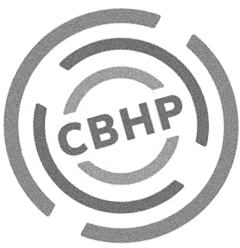 REGISTRO DE ATLETA NACIONALTEMPORADA 202201/01/2022 A 31/12/2022Patinação Artística   ☐Patinação de Velocidade   ☐Hóquei Tradicional   ☐Hockey Inline   ☐Inline Freestyle ☐Nome CompletoFederaçãoClube / EscolaSIGLASIGLASIGLANascimentoDIAMÊSMÊSANOANOANONacionalidadeSEXOSEXO☐ Feminino☐ Feminino☐ Feminino☐ Feminino☐ Feminino☐ Masculino☐ MasculinoRGCPFCPFPassaporteValidadeValidadeFiliaçãoEndereçoCidadeEstadoCEPCEPCEPFone com DDDE-MailNOME DO ATLETANome do Pai/Mãe ou responsável legalNome do Pai/Mãe ou responsável legalNome do Pai/Mãe ou responsável legalRGCPFTelefone para EmergênciasTelefone para EmergênciasPresidente ou Representante Legal do ClubePresidente da Federação (O ENVIO PELA PLATAFORMA COM O LOGIN DO CLUBE É VÁLIDO COMO ASSINATURA DIGITAL)  (A APROVAÇÃO DESTE DOCUMENTO PELA FEDERAÇÃO NA PLATAFORMA, É VÁLIDO COMO ASSINATURA DIGITAL)